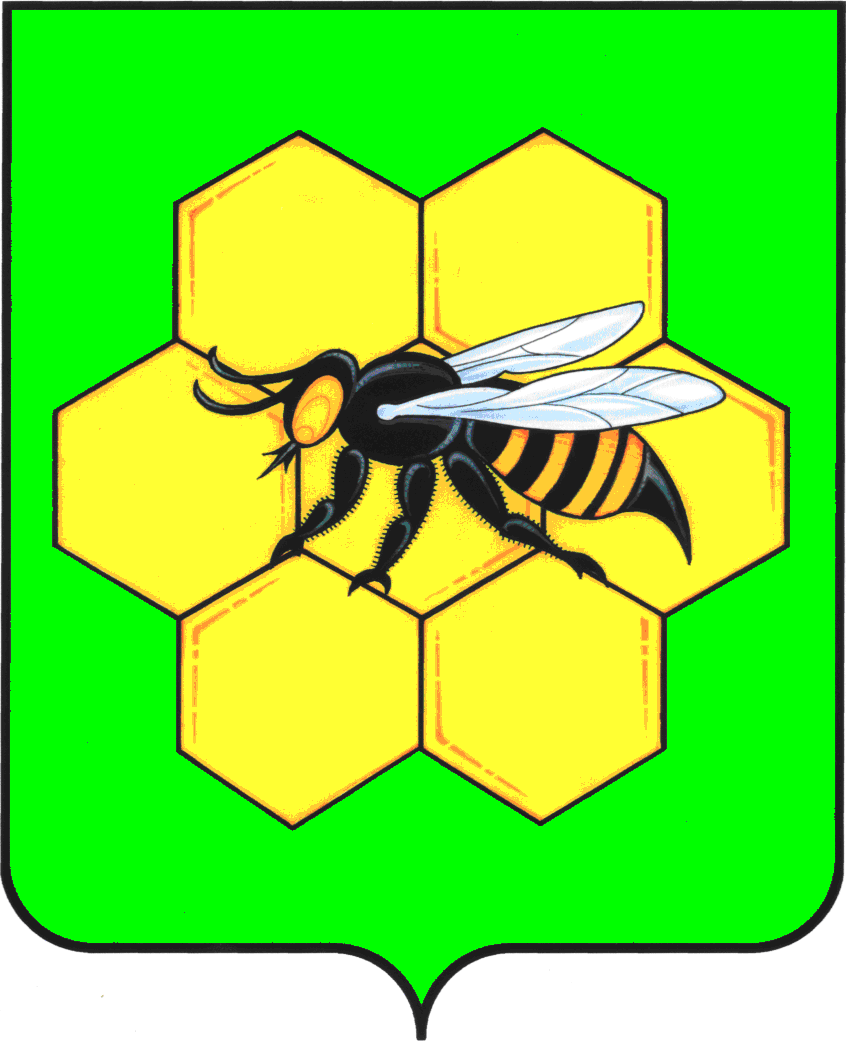 АДМИНИСТРАЦИЯМУНИЦИПАЛЬНОГО РАЙОНА ПЕСТРАВСКИЙСАМАРСКОЙ ОБЛАСТИПОСТАНОВЛЕНИЕот   19.05.2016   № 276Об утверждении Положения об инвестиционной деятельности в муниципальном районе Пестравский Самарской области.В целях совершенствования правовых основ участия органов местного самоуправления муниципального района Пестравский Самарской области в инвестиционной деятельности, руководствуясь статьями 41, 43 Устава муниципального района Пестравский Самарской области администрация муниципального района Пестравский Самарской области ПОСТАНОВЛЯЕТ:1. Утвердить прилагаемое Положение об инвестиционной деятельности в муниципальном районе Пестравский Самарской области.2. Направить постановление в отдел правового сопровождения и муниципального контроля, опубликовать в районной газете «Степь» и разместить на официальном Интернет-сайте муниципального района Пестравский Самарской области.4. Контроль за исполнением настоящего постановления возложить на первого заместителя Главы муниципального района Пестравский Самарской области А.В.Имангулова.Глава муниципального района						Пестравский                                                                                         А.П.Любаев     Моисеев 8(84674)22168Утвержденопостановлениемадминистрация муниципального района Пестравский Самарской области от  19.05.2016 г. N 276ПОЛОЖЕНИЕоб инвестиционной деятельности в муниципальном районе Пестравский Самарской области.1. Общие положения.1.1. Настоящее Положение разработано в соответствии с Федеральным законом от 25.02.1999 N 39-ФЗ "Об инвестиционной деятельности в Российской Федерации, осуществляемой в форме капитальных вложений", Законом Самарской области от 16.03.2006 N 19-ГД "Об инвестициях и государственной поддержке инвестиционной деятельности в Самарской области", Бюджетным кодексом Российской Федерации.1.2. Для целей настоящего Положения используются следующие основные понятия:инвестиции - денежные средства, ценные бумаги, иное имущество, в том числе имущественные права, иные права, имеющие денежную оценку, вкладываемые в объекты предпринимательской и (или) иной деятельности в целях получения прибыли и (или) достижения иного полезного эффекта;инвестиционная деятельность - вложение инвестиций и осуществление практических действий в целях получения прибыли и (или) достижения иного полезного эффекта;инвестиционный климат (инвестиционная привлекательность) - совокупность социально-экономических, политических, экологических, социокультурных, организационно-правовых и финансовых факторов, предопределяющих силу притяжения или отторжения инвестиций;инвестиционный потенциал - это инвестиционные возможности муниципального района и отдельных хозяйствующих субъектов, выражающиеся как через имеющиеся инвестиционные ресурсы и возможности для их освоения и накопления, так и через наличие в муниципальном районе объектов и условий для эффективного инвестирования;инвестиционный проект - обоснование экономической целесообразности, объема и сроков осуществления капитальных вложений, в том числе необходимая проектная документация, разработанная в соответствии с законодательством Российской Федерации, а также описание практических действий по осуществлению инвестиций (бизнес-план);инвестиционные ресурсы - все виды финансовых, имущественных и интеллектуальных ценностей, потенциально предназначенных и фактически используемых в инвестиционной деятельности;субъекты инвестиционной деятельности - инвесторы, заказчики, подрядчики, пользователи объектов капитальных вложений и другие лица;инвесторы - субъекты инвестиционной деятельности, осуществляющие вложение собственных, заемных или привлеченных средств в форме инвестиций в объекты инвестиционной деятельности и обеспечивающие их целевое использование;объекты инвестиционной деятельности - вновь создаваемые и модернизируемые основные и оборотные средства в отраслях и сферах экономики муниципального района в соответствии со стратегией развития, ценные бумаги, целевые денежные вклады, научно-техническая продукция, другие объекты собственности, имущественные права и права на интеллектуальную собственность;инвестиционный паспорт муниципального района Пестравский Самарской области - муниципальный информационный ресурс, формируемый администрацией муниципального района Пестравский Самарской области в целях получения всеми заинтересованными лицами актуальной информации об инвестиционном потенциале муниципального района Пестравский Самарской области; претенденты на муниципальную поддержку - субъекты инвестиционной деятельности, реализующие на территории муниципального района Пестравский Самарской области инвестиционные проекты, соответствующие приоритетным направлениям инвестиционной деятельности в муниципального района Пестравский Самарской области;социальный эффект от инвестиционной деятельности - социальный результат расходования инвестиционных ресурсов, выражающийся в решении задач, относящихся к вопросам местного значения (решение существующих и потенциальных проблем районного сообщества в сфере культуры, экономики, градостроительства, социальной защиты, экологии и управления);экономический эффект от инвестиционной деятельности - полезный результат от инвестиционной деятельности, измеряемый разностью между доходом (в денежном выражении), полученным от инвестиционной деятельности, и расходами (в денежном выражении), связанными с ее осуществлением.2. Цель и задачи настоящего Положения2.1. Основной целью настоящего Положения является установление правовых основ участия органов местного самоуправления муниципального района Пестравский Самарской области в инвестиционной деятельности в формах, определенных законодательством Российской Федерации и законодательством Самарской области об инвестиционной деятельности.2.2. Достижение цели, указанной в п. 2.1 настоящего Положения, обеспечивается посредством определения правовых механизмов финансового, организационного, информационного и иного обеспечения инвестиционной деятельности на территории муниципального района Пестравский Самарской области.3. Формы и методы участия органов местного самоуправленияв инвестиционной деятельности3.1. Участие органов местного самоуправления муниципального района Пестравский Самарской области в инвестиционной деятельности осуществляется в следующих формах:3.1.1. Создание благоприятных условий для развития инвестиционной деятельности на территории муниципального района Пестравский Самарской области;3.1.2. Прямое участие органов местного самоуправления муниципального района Пестравский Самарской области в инвестиционной деятельности.3.2. Создание благоприятных условий для развития инвестиционной деятельности на территории муниципального района Пестравский Самарской области осуществляется путем:3.2.1. Оказания субъектам инвестиционной деятельности муниципальной поддержки;3.2.2. Продвижения инвестиционного потенциала муниципального района Пестравский Самарской области;3.2.3. Реализации иных методов, не противоречащих действующему законодательству.3.3. Прямое участие органов местного самоуправления муниципального района Пестравский Самарской области в инвестиционной деятельности осуществляется путем:3.3.1. Бюджетных инвестиций в объекты капитального строительства муниципальной собственности;3.3.2. Предоставления в аренду земельных участков на льготных условиях юридическим лицам, не являющимся муниципальными учреждениями или муниципальными унитарными предприятиями;3.3.3. Реализации иных методов, не противоречащих действующему законодательству.4. Механизмы участия органов местного самоуправленияв инвестиционной деятельности4.1. Муниципальная поддержка субъектам инвестиционной деятельности предоставляется в виде:4.1.1. Предоставления субъектам инвестиционной деятельности льгот по уплате местных налогов;4.1.2. Предоставления субъектам инвестиционной деятельности не противоречащих действующему законодательству РФ льготных условий пользования землей и иными природными ресурсами, находящимся в муниципальной собственности;4.1.3. Содействия развитию инфраструктуры инвестиционной деятельности в пределах компетенции администрации муниципального района Пестравский Самарской области;4.1.4. Организационной поддержки субъектов инвестиционной деятельности путем кураторства инвестиционных проектов. 4.2. Продвижение инвестиционного потенциала муниципального района Пестравский Самарской области представляет собой информирование потенциальных инвесторов и иных заинтересованных лиц об инвестиционных ресурсах, условиях и преимуществах ведения инвестиционной деятельности и инвестиционных проектах, реализуемых (планируемых к реализации) на территории муниципального района Пестравский Самарской области путем:4.2.1. Проведения семинаров, выставок, форумов и иных деловых мероприятий различного уровня;4.2.2. Подготовки и размещения (распространения) Инвестиционного паспорта, печатной полиграфической продукции и иной продукции рекламно-информационного характера на бумажных и электронных носителях;4.2.3. Формирования, актуализации и обеспечения открытого доступа в информационно-коммуникационной сети "Интернет" к интерактивным базам данных о свободных инвестиционных (производственных) площадках и об инвестиционных проектах, предусматривающих финансирование из внебюджетных источников.4.3. Прямое участие администрации муниципального района Пестравский Самарской области в инвестиционной деятельности осуществляется:4.3.1. В случае, предусмотренном пунктом 3.3.1 настоящего Положения:4.3.1.1. Посредством формирования и реализации Перечня объектов капитального строительства, финансируемых за счет средств бюджета муниципального района Пестравский Самарской области в порядке, определяемом постановлением администрации муниципального района Пестравский Самарской области, - в части осуществления капитальных вложений в объекты муниципальной собственности;4.3.1.2. Посредством заключения и реализации соглашений о предоставлении бюджетных инвестиций в форме капитальных вложений в основные средства муниципальных автономных и бюджетных учреждений муниципального района Пестравский Самарской области в порядке, определяемом постановлением администрации муниципального района Пестравский Самарской области;4.3.2. В случае, предусмотренном пунктом 3.3.2 настоящего Положения, - посредством формирования перечня земельных участков, находящихся в муниципальной собственности;4.3.3. В случаях, предусмотренных пунктом 3.3.3  настоящего Положения, - в соответствии с законодательством Российской Федерации и муниципальными правовыми актами муниципального района Пестравский Самарской области, регулирующими данные виды деятельности.4.4. Мероприятия, обеспечивающие реализацию предусмотренных настоящей главой механизмов участия органов местного самоуправления муниципального района Пестравский Самарской области в инвестиционной деятельности, планируются в соответствии с приоритетными направлениями инвестиционной деятельности в муниципального района Пестравский Самарской области  в рамках муниципальных программ, ведомственных целевых программ и иных документов планирования муниципального района  и реализуются в пределах ассигнований, предусмотренных бюджетом муниципального района Пестравский Самарской области на очередной финансовый год и плановый период.5. Заключительные положения5.1. Участие органов местного самоуправления муниципального района Пестравский в инвестиционной деятельности в соответствии с настоящим Положением обеспечивает:5.1.1. Повышение инвестиционной привлекательности муниципального района Пестравский;5.1.2. Создание новых рабочих мест;5.1.3. Повышение уровня и качества жизни населения муниципального района Пестравский;5.1.4. Ускорение процесса диверсификации экономики муниципального района Пестравский;5.1.5. Развитие малого и среднего предпринимательства на территории муниципального района Пестравский;5.1.6. Увеличение налоговых и иных поступлений в бюджет муниципального района Пестравский.5.2. В случаях, не предусмотренных настоящим Положением и иными муниципальными правовыми актами муниципального района Пестравский, регулирующими вопросы инвестиционной деятельности, субъекты инвестиционной деятельности руководствуются нормами действующего законодательства Российской Федерации и Самарской области об инвестиционной деятельности.